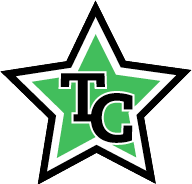 Important Information!!!This online version of the Performance Order is NOT printable until Friday at 3PM. All coaches will receive the most up-to-date version of the schedule at Team Check-In.The Doors to the event will open at 9:00AM on Sunday (Not Sooner!). Coaches, please do not ask your parents to arrive any earlier than that, because they will not be allowed in the performance hall.High speed action photography & telephoto lenses above 100 are NOT permitted. Your team(s) can be disqualified for not following our photo policies.Please do not block public hallways or walkways trying to get your child ready for the event. As much of the hair, makeup, and general preparation for the event as possible should occur at home.If at any time you have a question, need additional information, or require assistance please ask one our event managers in green or speak with any one of our friendly staff members.GET YOUR BIDS WITH TEAM CHAMPION THIS SEASON!DOORS OPEN TO THE GENERAL PUBLIC AT 9:00AM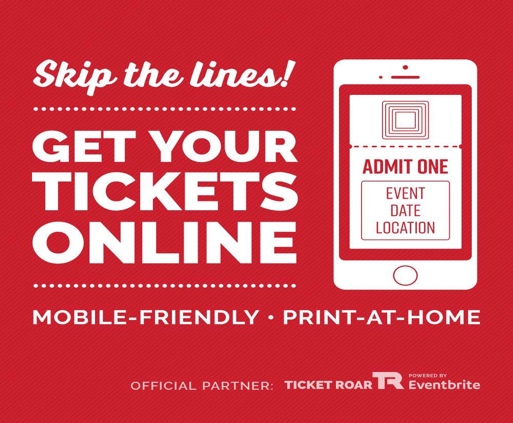 Admission Fee for this event is:$15 for Adults$12 for Students/Senior Citizens/Active Military

Go to the Madtown Challenge Event Page to Purchase tickets today!varsity.com/csg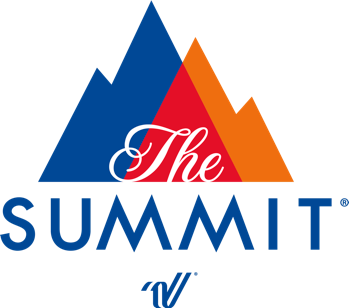 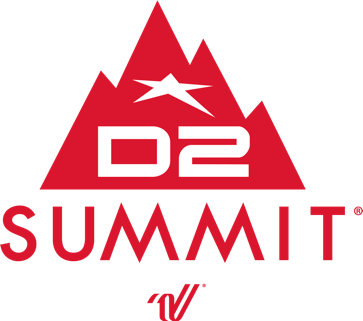 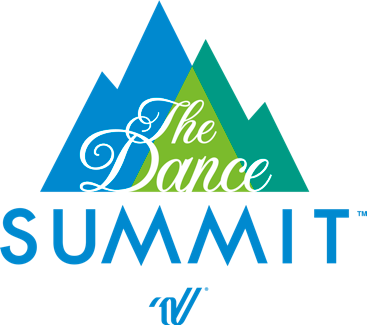 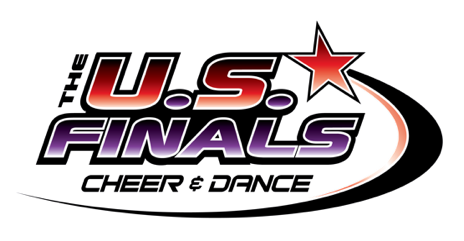 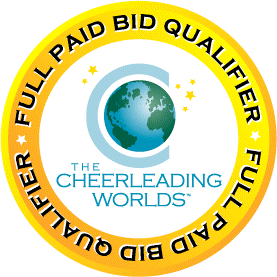 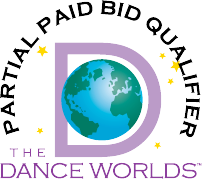 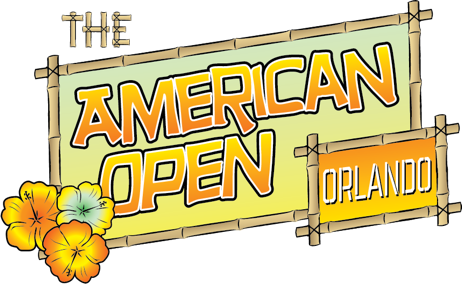 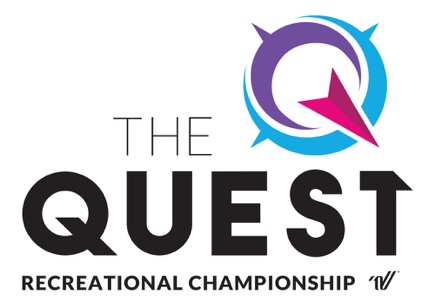 DayCompetition DivisionProgramTeamCityStateCompete2/23/20L1.1 Youth PREPCONTACT REGISTRATIONCONTACT REGISTRATIONKimberlyWI10:00 AM2/23/20L1.1 Youth PREPCONTACT REGISTRATIONCONTACT REGISTRATIONLake ZurichIL10:05 AM2/23/20L1.1 Youth PREPGlitz Cheer CompanyGemstonesJanesvilleWI10:10 AM2/23/20L1.1 Youth PREPFusion Athletics Green BayBlazeGreen BayWI10:15 AM2/23/20L1.1 Youth PREPCONTACT REGISTRATIONCONTACT REGISTRATIONOshkoshWI10:20 AM2/23/20L1.1 Youth PREPThe Stingray AllstarsSparksSussexWI10:25 AM2/23/20L1.1 Junior PREPFury Athletics of MadisonFaithMadisonWI10:30 AM2/23/20Break2/23/20L1.1 Junior PREPCONTACT REGISTRATIONCONTACT REGISTRATIONMorrisonIL10:40 AM2/23/20L1.1 Junior PREP360 AthleticsAS Prep JrMiddletonWI10:45 AM2/23/20L1.1 Mini PREPChippewa Valley Spirit All StarsRising StarsChippewa FallsWI10:50 AM2/23/20L1.1 Mini PREPMilwaukee Reign All Star CheerMIN1 MONARCHSNew BerlinWI10:55 AM2/23/20L1.1 Mini PREPCONTACT REGISTRATIONCONTACT REGISTRATIONKimberlyWI11:00 AM2/23/20Break2/23/20L1.1 Mini PREPFury Athletics of MadisonUnityMadisonWI11:10 AM2/23/20L2.1 Senior PREPThe Stingray AllstarsDynamiteSussexWI11:15 AM2/23/20L2.2 Junior PREPFusion Athletics Green BayOdysseyGreen BayWI11:20 AM2/23/20L2.2 Junior PREPFury Athletics of MadisonAmbitionMadisonWI11:25 AM2/23/20L2.2 Senior PREPGlitz Cheer CompanyWhite DiamondsJanesvilleWI11:30 AM2/23/20L2.2 Senior PREP360 AthleticsAS Prep SeniorMiddletonWI11:35 AM2/23/20L3 Traditional Recreation - 18 & Younger (NON)Rams CheerleadingRandom Lake CheerRandom LakeWI11:40 AM2/23/20Break2/23/20CheerABILITIESFusion Athletics Green BayShineGreen BayWI11:50 AM2/23/20CheerAbilities ExhibitionFury Athletics of MadisonInspirationMadisonWI11:55 AM2/23/20Exhibition (Cheer)360 AthleticsExhibition (Cheer)MiddletonWI12:00 PM2/23/20Break2/23/20Awards12:25 PM2/23/20L1 Youth - D2CONTACT REGISTRATIONCONTACT REGISTRATIONKimberlyWI12:55 PM2/23/20L1 Youth - D2Chippewa Valley Spirit All StarsLucky StarsChippewa FallsWI1:00 PM2/23/20L1 Youth - D2Pierce AthleticsLuminosityFreeportIL1:05 PM2/23/20L1 YouthCONTACT REGISTRATIONCONTACT REGISTRATIONLake ZurichIL1:10 PM2/23/20L1 YouthThe Stingray AllstarsFlameSussexWI1:15 PM2/23/20Break2/23/20L1 Tiny - Novice - RestrictionsCONTACT REGISTRATIONCONTACT REGISTRATIONKimberlyWI1:25 PM2/23/20L1 Tiny - Novice - RestrictionsFire House GymSparklersJohnsburgIL1:30 PM2/23/20L1 Youth - NoviceCONTACT REGISTRATIONCONTACT REGISTRATIONKimberlyWI1:35 PM2/23/20L1 Youth - NoviceGlitz Cheer CompanyPink IceJanesvilleWI1:40 PM2/23/20L1 Youth - NoviceCONTACT REGISTRATIONCONTACT REGISTRATIONKimberlyWI1:45 PM2/23/20L1 Youth - NoviceFire House GymPhoenixJohnsburgIL1:50 PM2/23/20L1 Junior - NoviceCONTACT REGISTRATIONCONTACT REGISTRATIONKimberlyWI1:55 PM2/23/20L1 Mini - Novice360 AthleticsL1 Mini - NoviceMiddletonWI2:00 PM2/23/20L1 Mini - NoviceCONTACT REGISTRATIONCONTACT REGISTRATIONKimberlyWI2:05 PM2/23/20Break2/23/20L1 SeniorCONTACT REGISTRATIONCONTACT REGISTRATIONKimberlyWI2:15 PM2/23/20L1 JuniorChippewa Valley Spirit All StarsBlazing StarsChippewa FallsWI2:20 PM2/23/20L1 SeniorMilwaukee Reign All Star CheerEMP1RENew BerlinWI2:25 PM2/23/20Break2/23/20Awards3:00 PM2/23/20L2 Junior - D2Glitz Cheer CompanyEnvyJanesvilleWI3:30 PM2/23/20L2 Junior - D2Milwaukee Reign All Star CheerEMERALD2New BerlinWI3:35 PM2/23/20L2 Junior - D2Chippewa Valley Spirit All StarsShining StarsChippewa FallsWI3:40 PM2/23/20L2 Junior - D2Pierce AthleticsNovasFreeportIL3:45 PM2/23/20L2 JuniorFire House GymFeverJohnsburgIL3:50 PM2/23/20L2 JuniorThe Stingray AllstarsScorchSussexWI3:55 PM2/23/20Break2/23/20L2 YouthCONTACT REGISTRATIONCONTACT REGISTRATIONKimberlyWI4:05 PM2/23/20L2 YouthThe Stingray AllstarsIgniteSussexWI4:10 PM2/23/20L2 MiniThe Stingray AllstarsCinderSussexWI4:15 PM2/23/20L2 International Junior360 AthleticsElite Junior InternationalMiddletonWI4:20 PM2/23/20Break2/23/20L4 International Open - CoedGlitz Cheer CompanyGCO4JanesvilleWI4:30 PM2/23/20L4.2 SeniorCONTACT REGISTRATIONCONTACT REGISTRATIONLake ZurichIL4:35 PM2/23/20L4.2 SeniorOhana AthleticsSenior 4.2Elm GroveWI4:40 PM2/23/20L4 Senior OpenFire House GymLethalJohnsburgIL4:45 PM2/23/20Break2/23/20L3 JuniorCONTACT REGISTRATIONCONTACT REGISTRATIONAddisonIL4:55 PM2/23/20L3 SeniorChippewa Valley Spirit All StarsSuperNovaChippewa FallsWI5:00 PM2/23/20L3 Senior CoedCONTACT REGISTRATIONCONTACT REGISTRATIONAddisonIL5:05 PM2/23/20L3 Senior CoedPierce AthleticsSupernovasFreeportIL5:10 PM2/23/20L3 Senior CoedGlitz Cheer CompanyUnitedJanesvilleWI5:15 PM2/23/20Break2/23/20Awards5:45 PM